Методическая разработка мероприятия для третьих классовСоставители:Горбунова Алевтина  Юрьевна воспитатель группы продленного дняМБОУ «Многопрофильная школа № 181» г. Казань, Республика ТатарстанМихайлова Татьяна Николаевна учитель начальных классовМуниципальное автономное общеобразовательное учреждение«Лицей № 121 имени Героя Советского Союза С. А. Ахтямова» г. Казань, Республика Татарстан«Наша армия родная»Цель: способствовать сохранению и укреплению традиций, связанных с патриотическим воспитанием школьников.Задачи: - Воспитывать чувство патриотизма, любовь к Родине, уважение к традициям народа, его истории.- Развивать интерес к истории, любознательность, умение работать в команде.- Формировать у учащихся потребность в поиске новых знаний об истории родного города, республики, страны.- Расширять кругозор о военных профессиях.Место проведения: актовый зал, учебные кабинеты, спортивный зал.Время проведения: 22 февраля.Участники: учащиеся 3 «E», 3 «F», 3 «K», 3 «L» классов, школьный актив, учителя третьих классов, воспитатель ГПД, библиотекарь, педагог-организатор, учитель физической культуры.Обеспечение: компьютер, мультимедиа, презентация, музыкальный центр, фонограммы, микрофоны, экран, таблички с названием станций, грамоты, дипломы, медальки (бумажные), сладкие призы на каждый класс, 4 коробки с фишками того же цвета (красные, жёлтые, зелёные, синие), критерии для голосования на ватмане, подносы.- Организованы выставки: книг и печатной продукции, рисунков, поделок, стенгазет, творческих работ.- Каждая станция имеет свое обеспечение.План проведения. - Построение по классам  на линейку (организационная).- Вступительное слово заместителя директора по воспитательной работе.- Представление руководителей на станциях и их помощников из школьного актива.- Распределение ребят по станциям.- Работа на станциях.- Построение по классам на линейку и отчет лучших групп с каждой станции.- Мини-концерт.- Подведение итогов. Награждение. - Фотографирование.- Дискотека.Предварительная работа. В классах проводится:- Конкурс рисунков «Наша армия родная».- Конкурс стенгазет «С праздником, дорогие мужчины!»- Конкурс творческих работ (сочинение, фотоальбом, фотоколлаж, книжка-малышка, презентация) «Армия и моя семья».- Конкурс поделок «Военная техника».- Библиотекарь оформляет выставку книг и печатной продукции об армии (с древних времен до наших дней).- Ребята посещают школьный музей боевой славы или музеи города.- В каждом классе появляется рубрика «Знаешь ли ты, что…», куда размещается информация о полководцах и адмиралах нашей армии, орденах и медалях, топографические знаки, занимательные рассказы, пословицы и поговорки, виды вооружения нашей армии в разное время, памятные даты, города-герои и т. д.- Подбирается наглядный и раздаточный материал для каждой станции.- Изготавливаются таблички с названиями станций, номера столов.- Подбирается необходимый инвентарь и канцелярские принадлежности.- Подбирается необходимая фонотека.- В классах заранее все ребята делятся на 6 групп по 4-5 человек в каждой. Подбирается отличительный знак каждого класса (это могут быть галстуки, пилотки разного цвета, шеврон или что-то свое).- Между учителями распределяются станции, которые они будут вести, чтобы они могли подготовить теоретическую часть или презентацию по теме станции.- Подбирается теоретический материал для каждой станции.Ход мероприятия.На сцене экран. Слайд «Наша армия родная». Около сцены, справа и слева, стоят ребята с табличками, названиями станций.Звучит запись фанфар. Звучит фонограмма песни «Непобедимая и легендарная». В зал торжественно заходят участники игры и становятся буквой «П» перед сценой. Музыку выключают. Выходят два чтеца (с разных сторон сцены).Во время чтения стихов идет показ слайд-шоу «Наша армия».1 чтец.Наша армия роднаяСтережет покой страны,Чтоб росли мы, бед не зная,Чтобы не было войны.2 чтец.Вы пока что маловаты, Но вы в будущем солдаты,И сегодня мы проверим,Кому родину доверим.(Чтецы уходят за кулисы. На экране слайд «Наша армия родная».)Вступительное слово ЗДВР. - Здравствуйте, ребята! Наш праздник  посвящен Дню защитника Отечества. Этот праздник был установлен в 1919 г. как День Красной армии и Военно-Морского флота. Он посвящен победам нашей молодой тогда еще армии над войсками кайзеровской Германии в 1918 г. С 1946 г., после переименования Красной армии в Советскую армию, изменилось и название праздника. Он стал именоваться Днем Советской армии и Военно-морского флота. В настоящее время 23 февраля отмечают как День защитника Отечества. День защитника Отечества - это профессиональный праздник военных. Впрочем, он  давно перестал быть просто профессиональным. Он превратился в праздник всех мужчин. Ведь мужчина всегда должен быть сильным, мужественным, способным защитить свою семью и Родину вне зависимости от того, военный он или нет.И вы, как будущие защитники нашего отечества, должны с детства воспитывать в себе такие качества, как умение дружить, держать слово, быть смелыми, мужественными, благородными, добрыми, физически сильными и выносливыми. Должны уметь быстро принимать решение,  слажено работать в команде. Ведь от каждого из вас в будущем будет зависеть, какой быть нашей армии. Желаю всем удачи в сегодняшней игре.Ведущий. - Мужество и отвага. Честь и достоинство. Служение Отечеству и верность слову, качества, которыми должен обладать любой человек, чтобы быть настоящим защитником своего Отечества. - Сегодня мы предлагаем вам принять участие в игре «Наша армия родная». У нас будет работать шесть станций:(Выходят руководители каждой станции и ребята с табличками. У каждого руководителя свой пакет документов и материалов для работы на станции. Ребята с табличками являются помощниками руководителя станции.)Ведущий.- Сейчас вы разделитесь по станциям и в сопровождении руководителя пройдете к месту проведения станции. Дальнейшие указания вы получите на месте проведения станции.- После завершения работы на станции вы все вновь возвращаетесь в актовый зал, на линейку.(Ребята расходятся к своим руководителям и организовано отправляются к месту проведения станции. Негромко звучит музыка.)- Работа на станциях продолжается 30 минут.Формирование малых групп (по 4-5человек) - пять минут.Вступительное слово руководителя группы (возможна презентация) о том, что это за станция, и какую работу будут выполнять ребята – пять минут.Работа в командах и защита своей работы – 20 минут.(Во время самостоятельной работы руководитель и его помощник следят за работой ребят и отмечают для себя лучшую группу и самого активного участник, а так же отмечают, какие трудности возникли у ребят при выполнении заданий. По завершению работы на станциях, через посыльного, передается команда к сбору в актовом зале.)- Звучит музыка. Ребята заходят в зал и расходятся по своим классам, выстраиваясь буквой «П» перед сценой. Около сцены остаются только лучшие команды, чтобы рассказать о своей работе на станции.Ведущий. - Вот и завершилась ваша работа на станциях. Хотелось бы узнать, что нового для себя вы узнали,  и, что пришлось вам выполнять самостоятельно на станции.(Ребята называют свою станцию и кратко рассказывают, чем они занимались на станции, при необходимости демонстрируя свою работу.)- Вы все отлично поработали. И сейчас мы предлагаем вам послушать выступления наших артистов.(Мини-концерт состоит из 4-5 номеров, на усмотрение педагога-организатора.)Ведущий. - Вот и подошло к концу наше мероприятие. Вы все отлично поработали на станциях, потому, что была проведена хорошая подготовительная работа. Вы показали хорошие знание того материала с которым вам пришлось работать. Поздравляем вас, вы молодцы! - Так же вы приняли активное участие во всех конкурсах. И сегодня нам хотелось бы отметить ребят победителей.- Победителями в номинации «Рисунок» становятся:1 место___________________________________2 место___________________________________3 место___________________________________- Победителями в номинации «Стенгазета» становятся учащиеся 3 «____» класса.- Победителями в номинации «Творческая работа» становятся:1 место___________________________________2 место___________________________________3 место___________________________________- Победителями в номинации «Поделка» становятся:1 место___________________________________2 место___________________________________3 место___________________________________(Ребятам вручаются грамот, дипломы.)Ведущий. - А теперь мы хотим наградить самые лучшие команды и самых активных ребят сегодняшней игры.(Грамотами награждается самая активная команда (вручается каждому участнику команды отдельно) на каждой станции и наиболее активные ребята.)- И еще, каждый участник получает медальку «За активное участие в игре «Наша армия родная», а класс сладкий приз.(Помощники раздают классным руководителям комплект медалек на класс (которые потом будут розданы каждому ребенку в классе) и сладкий приз.)- И в заключении, мы предлагаем вам сфотографироваться всем вместе. (Педагог-организатор и учителя расставляют ребят для фотографирования.)- А теперь – дискотека!(Дискотеку проводят ребята из школьного актива 20-30 минут.)Ведущий. - Праздник завершен. Давайте поблагодарим наш школьный актив, библиотекаря и ваших учителей за помощь в подготовке и проведении этого праздника.(Ребята хором говорят «спасибо» и хлопают в ладоши. Строятся по классам.)Звучит музыка. Классы в сопровождении классных руководителей организовано покидают актовый зал. При выходе из зала ребятам предлагается оценить все мероприятие. Для этого там приготовлены 4 коробочки с фишками (красного, зеленого, желтого и синего цвета), а условия голосования повешены на стенде: Красный – все очень понравилось, и мне было сегодня интересно.Желтый – все интересно, но понравилась только работа на станции.Зеленый – на станции было сложно, а дискотека понравилась.Синий – мне эта тема не нравится.Ребята выбирают фишку нужного цвета и выкладывают ее на поднос, после чего выходят из зала.Станция художественная «Боевой листок»Обеспечение станции. - Компьютер. Мультимедиа. Номера столов (большие и маленькие).- Сформировано 6 столов (при необходимости формируются дополнительные столы). На них закреплен номер стола. Остальные парты стоят вдоль стены. На них разложены канцелярские товары:Бумага формата А-3 (по количеству столов).Цветные карандаши, фломастеры, краски (набор по количеству столов).Кисточки (набор), стаканчик-непроливайка (по количеству столов).Подкладные листы, клей-карандаш, линейка до 50см (по количеству столов).- На столах в папке находится:Простой карандаш, ручка – по 4 штуки.Ластик,  точилка – по 1 штуке.Конверт с заготовками картинок к 23 февраля.Черновики.- На доске записана тема и закреплены образцы боевого листка (временно закрыты).- Презентация (на последнем слайде правила оформления боевого листка).Ход работы на станцииРебята приходят на станцию и делятся на команды.Руководитель.- Вам необходимо сформировать команды. А в команде столько человек, сколько букв в слове «лист», но помните в каждой команде должны быть представители из разных классов. (Ребята формируют команды. Если осталось 3 человека их можно оставить отдельной командой. Если 2 человека, то их надо распределить пятыми участниками в другие команды, куда захотят сами ребята.)По мере формирования команды помощник раздает ребятам номера столов. Когда сформированы все команды, ребята заходят в класс и рассаживаются за свои столы.- Рассказ руководителя - 5 минут.Что такое боевой листок.Какие бывают боевые листки.Правила оформления боевого листка (оставляется на кране).Объявление темы боевого листка (записано на доске).- Работа в группах и защита своей работы – 20 минут.Руководитель.- Сейчас вам необходимо подумать и обсудить, как вы будете оформлять свой боевой листок. Все необходимые вам материалы находятся в папках или на столах, которые стоят вдоль стены. А так же подумайте, как вы будете защищать свою работу.(Ребята обсуждают вариант работы. Подходят к столам и берут необходимый им материал.)- Работа по командам.- По окончании работы каждая команда защищает свою работу (с обратной стороны работы ребята записывают свою фамилию, имя, класс и номер стола за которым работала команда).- Определяется лучшая работа (по выбору ребят: либо громкостью хлопков, либо голосованием). Учитывается мнение руководителя и его помощника.Когда работа на станции завершена ребята собирают все материалы и возвращают на место. Руководитель собирает все работы. По сигналу все возвращаются в актовый зал. Руководитель сдает работы детей и пакет документов организатором мероприятия. Станция спортивная «Разведчики»Обеспечение станции. 6 квадратов для упражнения «болото».3 гимнастических мата.4 обруча разного диаметра для упражнения «туннель».1 напольное бревно (можно заменить перевернутой 3-5м скамейкой).3 корзины.4 конуса.4 гимнастические палки.4 стойки.Баскетбольные мячи №3Воздушные шарики.Шишки.Стартовые номера.Лист-заявка (по числу сформированных команд).Ручки (по числу сформированных команд).Секундомер.- На станции работают 6-8 помощников. Ход работы на станцииРебята приходят на станцию и делятся на команды. Форма спортивная. Каждый класс имеет свой цвет футболок.Руководитель.- Вам необходимо сформировать команды. А в команде столько человек, сколько букв в слове «марш», но помните в каждой команде должны быть представители из разных классов. (Ребята формируют команды. Если осталась неполная команда, то их надо распределить пятыми участниками в другие команды, куда захотят сами ребята.)По мере формирования команды помощник раздает ребятам стартовые номера. Когда сформированы все команды, ребята заполняют лист-заявку, где указывают свою фамилию, имя, класс и стартовый номер.- Построение команд буквой «П».- Рассказ руководителя - 5 минут.Кто такие разведчики.Какими качествами должны обладать разведчики.Условия прохождения полосы препятствий.Показ прохождения полосы препятствия.За что будут начисляться штрафные очки.- Работа групп – 20 минут.- Разминка. (Ребята проводят ее самостоятельно.)- Прохождение полосы препятствий.Команда выстраивается на линии старта. По команде «Марш!» ученик начинает движение, проходит «болото», оббегает стойку, подбегает к матам и ползет по-пластунски, затем проходит «туннель» из обручей, пробегает по напольному бревну, оббегает стойку, добегает до корзины, берет 2 баскетбольных мяча, и, держа их под мышками, «змейкой», пробегает 4 конуса, оставляет мячи в корзине, из малой корзины берет шишку и производит бросок по воздушным шарикам (одна попытка), затем продолжает бег, преодолевает «ров» и финиширует, передавая эстафету следующему участнику.Засекается время всей команды и время прохождения дистанции каждым участником. Данные заносятся в протокол. Так выступает каждая команда.- Определение самой быстрой команды и самых быстрых участников (среди мальчиков и девочек отдельно).- Построение по командам. Подведение итогов.По сигналу все возвращаются в актовый зал. Руководитель сдает протокол и пакет документов организатором мероприятия. Станция криптографическая «Шифровальщики» Обеспечение станции. - Компьютер. Мультимедиа. Номера столов (большие и маленькие).- Сформировано 6 столов (при необходимости формируются дополнительные столы). На них закреплен номер стола. Остальные парты стоят вдоль стены.- На столах в папке находится:Простой карандаш, ручка – по 4 штуки.Ластик, точилка – по 1 штуке.Черновики.Конверты с шифровками («Донесение» и «Составь выражение»).Лист с ребусами.- Презентация.- Ключи к шифровкам (для руководителя).Ход работы на станцииРебята приходят на станцию и делятся на команды.Руководитель.- Вам необходимо сформировать команды. А в команде столько человек, сколько букв в слове «шифр», но помните в каждой команде должны быть представители из разных классов. (Ребята формируют команды. Если осталось 3 человека их можно оставить отдельной командой. Если 2 человека, то их надо распределить пятыми участниками в другие команды, куда захотят сами ребята.)По мере формирования команды помощник раздает ребятам номера столов. Когда сформированы все команды, ребята заходят в класс и рассаживаются за свои столы.- Рассказ руководителя - 5 минут.Кто такие криптографы.Какие бывают шифровки.Как составить ключ к шифровке.- Работа в группах – 20 минут.Руководитель.- Достаньте конверт с надписью «Донесение». Вам необходимо подобрать ключ и расшифровать это донесение.26,20,1,2  3  13,6,19,21  19,13,6,3,1  16,20  23,16,13,14,1.16,23,18,1,15,33,32,20  5,3,6  17,21,26,12,10  16,5,10,15  20,1,15,12.1,20,1,12,21  15,1,25,10,15,1,20,30  21,20,18,16,14,  3  25,6,20,29,18,6  25,1,19,1.(Штаб в лесу, слева от холма. Охраняют две пушки, один танк. Атаку начинать утром, в четыре часа.) (На черновике ребята составляют ключ к шифровке. Затем, на самом донесении записывают получившийся текст. Если какая-то команда не может подобрать ключ, то руководитель дает подсказку: «Вспомните русский алфавит».)- Закончив работу с донесением, команда переходит к работе по составлению выражения. Для этого достается второй конверт.(Вы составите это выражение, если вспомните ход одной шахматной фигуры.Смелый к победе стремиться.)(Чтобы составить выражение, ребятам необходимо вспомнить, как ходят шахматные фигуры. Ходом одной из них и составлено выражение. Стрелками ребята показывают, как надо двигаться. Затем внизу записывают все выражение.)- Если остается время, ребятам предлагается разгадать ребусы. Ответы записываются прямо под ребусом. (Приложение 2)(Лист с ребусами руководитель выдает только той команде, которая выполнила два предыдущих задания.)- По окончании работы каждая команда с обратной стороны своих шифровок и ребусов записывают свою фамилию, имя, класс и номер стола за которым работала команда.- Определяется лучшая команда (это команда, которая затратила наименьшее время для расшифровки текстов и допустила меньше ошибок при расшифровке). Когда работа на станции завершена ребята собирают все материалы в папку. Руководитель собирает все работы. По сигналу все возвращаются в актовый зал. Руководитель сдает работы детей и пакет документов организатором мероприятия. Станция историческая «Военный эрудит» Обеспечение станции. - Компьютер. Мультимедиа. Номера столов (большие и маленькие).- Сформировано 6 столов (при необходимости формируются дополнительные столы). На них закреплен номер стола. Остальные парты стоят вдоль стены.- На столах в папке находится:Простой карандаш, ручка – по 4 штуки.Ластик, точилка – по 1 штуке.Черновики.Лист с вопросами.Конверт с высказыванием.- Презентация.Ход работы на станцииРебята приходят на станцию и делятся на команды.Руководитель.- Вам необходимо сформировать команды. А в команде столько человек, сколько букв в слове «дзот», но помните в каждой команде должны быть представители из разных классов. (Ребята формируют команды. Если осталось 3 человека их можно оставить отдельной командой. Если 2 человека, то их надо распределить пятыми участниками в другие команды, куда захотят сами ребята.)По мере формирования команды помощник раздает ребятам номера столов. Когда сформированы все команды, ребята заходят в класс и рассаживаются за свои столы.- Рассказ руководителя - 5 минут.Для чего надо знать историю своей страны и историю развития вооруженных сил.- Работа в группах – 20 минут.Руководитель.- А сейчас достаньте конверт. Вам необходимо собрать высказывание.(Ребята достают из папки конверт и достают его содержимое. Из отдельных слов составляют высказывание: «Кто любит своё Отечество, тот подаёт лучший пример человечеству»)- Как вы объясните это высказывание?(Ребята высказывают свое мнение.)- А теперь вам предстоит ответить на вопросы и показать свои знания по истории страны и вооруженным силам. Для этого, достаньте лист с вопросами. Ответы записываем прямо на листе с вопросами. (Приложение 1)- Работа по командам.- По окончании работы каждая команда с обратной стороны вопросника записывают свою фамилию, имя, класс и номер стола за которым работала команда.- Определяется лучшая работа. Учитывается мнение руководителя и его помощника.Когда работа на станции завершена ребята собирают все материалы и возвращают на место. Руководитель собирает все работы. По сигналу все возвращаются в актовый зал. Руководитель сдает работы детей и пакет документов организатором мероприятия. Станция литературная «Военный корреспондент» Обеспечение станции. - Компьютер. Мультимедиа. Номера столов (большие и маленькие).- Сформировано 6 столов (при необходимости формируются дополнительные столы). На них закреплен номер стола. Остальные парты стоят вдоль стены.- На столах в папке находится:Простой карандаш, ручка – по 4 штуки.Ластик, точилка – по 1 штуке.Черновики.Конверт с пословицами.Конверт с рифмами для стихотворения.- Презентация.Ход работы на станцииРебята приходят на станцию и делятся на команды.Руководитель.- Вам необходимо сформировать команды. А в команде столько человек, сколько букв в слове «стих», но помните в каждой команде должны быть представители из разных классов. (Ребята формируют команды. Если осталось 3 человека их можно оставить отдельной командой. Если 2 человека, то их надо распределить пятыми участниками в другие команды, куда захотят сами ребята.)По мере формирования команды помощник раздает ребятам номера столов. Когда сформированы все команды, ребята заходят в класс и рассаживаются за свои столы.- Рассказ руководителя - 5 минут.Кто такие журналисты.Чем занимаются военные журналисты.Знаменитые журналисты ВОВ и современности.- Работа в группах – 20 минут.- Поскольку наша станция называется литературная, предлагаю каждой команде выдвинуть одного человека, чтобы он рассказал стихотворение о родине или об армии на русском или татарском языке.(Ребята в каждой команде выбирают одного участника. Проводится конкурс чтецов.)- А вот и следующее задание. Для этого, достаньте конверт с пословицами. Они все перепутались. Вам необходимо их восстановить. (Восстанови пословицы (разрезаны пополам). Для быстроты сбора, каждый разрез выполнен по разному.Ребята достают из папки конверт и достают его содержимое. Собирают пословицы.)- Как вы объясните эти пословицы?(Ребята высказывают свое мнение.)- И последнее задание. Достаньте конверт с рифмами. Вам необходимо сочинить стихотворение, используя эти рифмы.- Работа по командам.- По окончании работы каждая команда с обратной стороны листка, где писали, стихотворение записывают свою фамилию, имя, класс и номер стола за которым работала команда.- Один человек от команды зачитывает получившееся стихотворение.- Определяется лучшая работа (по выбору ребят: либо громкостью хлопков, либо голосованием). Учитывается мнение руководителя и его помощника.Когда работа на станции завершена ребята собирают все материалы и возвращают на место. Руководитель собирает все работы. По сигналу все возвращаются в актовый зал. Руководитель сдает работы детей и пакет документов организатором мероприятия. Станция топографическая «Топографы» Оснащение станции. - Компьютер. Мультимедиа. Номера столов (большие и маленькие).- Сформировано 6 столов (при необходимости формируются дополнительные столы). На них закреплен номер стола. Остальные парты стоят вдоль стены.- На столах в папке находится:Простой карандаш, ручка – по 4 штуки.Ластик, точилка – по 1 штуке.Черновики.Конверт с топографическими знаками.Конверт с донесением.Листы формата А 4.- Презентация.Ход работы на станцииРебята приходят на станцию и делятся на команды.Руководитель.- Вам необходимо сформировать команды. А в команде столько человек, сколько букв в слове «знак», но помните в каждой команде должны быть представители из разных классов. (Ребята формируют команды. Если осталось 3 человека их можно оставить отдельной командой. Если 2 человека, то их надо распределить пятыми участниками в другие команды, куда захотят сами ребята.)По мере формирования команды помощник раздает ребятам номера столов. Когда сформированы все команды, ребята заходят в класс и рассаживаются за свои столы.- Рассказ руководителя - 5 минут.Кто такие топографы.Чем занимаются топографы.Топографические знаки (как получаются эти изображения).- Работа в группах – 20 минут.- И так, первое задание. Достаньте из папки конверт с топографическими знаками. Они все перепутаны. Вам необходимо их классифицировать и подписать название группы.(Ребята достают конверт и его содержимое. Знаки не подписаны. Раскладывают на группы. Название группы подписывают.)- Давайте проверим, какие группы у вас получились.(Руководитель называет номер стола и один из участников зачитывает названия групп, которые у них получились.)- Теперь следующее задание. Достаньте конверт с донесением. Используя топографические знаки, нарисуйте план местности, о которой говориться в донесении. (Ребята достают конверт с донесением, читают его. «В центре села Шумиха стоит школа. На севере от села находятся заливные луга, за которыми начинаются болота. С юга расположились знаменитые фруктовые сады. За селом на северо-востоке находятся огороды. С запада к селу примыкает смешанный лес. А на востоке находится старый заросший густым кустарником овраг, на дне которого бьёт ключ. За оврагом молодой хвойный лесок. Далее за леском протекает река Тихая. Она течёт с севера на юг и около села поворачивает на юго-запад. Через неё, недалеко от поворота, перекинут мост. От него до села ведет грунтовая дорога» Подбирают необходимые топографические знаки. Берут лист форматом А 4 и зарисовывают план местности.)- Работа по командам.- По окончании работы каждая команда с обратной стороны листка, где рисовали план, записывают свою фамилию, имя, класс и номер стола за которым работала команда.- Определяется лучшая работа (по выбору ребят: либо громкостью хлопков, либо голосованием). Учитывается мнение руководителя и его помощника.Когда работа на станции завершена ребята собирают все материалы и возвращают на место. Руководитель собирает все работы. По сигналу все возвращаются в актовый зал. Руководитель сдает работы детей и пакет документов организатором мероприятия. Приложение 1Военный эрудитПриложение 2Название станцииРуководительХудожественная Классный руководитель 3 «E» классаЛитературная Библиотекарь Историческая Классный руководитель 3 «F» классаСпортивная Учитель физической культурыТопографическая Классный руководитель 3 «K» классаКриптографическая Классный руководитель 3 «L» классаЕСТМИЯДЕРЕТСОБЫЛСПКЙЕМКто Родине верен,а товарищ дружеством.Бой красен мужеством,в бою не зевай.Мужественный пеняет на себя,тот в бою примерен.Русскую заповедь знай,а трусливый на товарища.- пушка- атака- час- игрушка- граната- рассказ- победа- дот- кошка- торпеда - взвод- ложка- Когда началась и закончилась Великая Отечественная война?- Как называется торжественное прохождение войск? - Старинное название русского войска- Чьи слова «Тяжело в учении, легко в бою»?- Как называется наступательное движение войск?- Участок местности для испытания боевого оружия.- Как называется военная больница?- Боевая машина с реактивными снарядами.- Что такое лимонка? - Подросток на корабле, обучающийся морскому делу.- Высшее воинское звание.- Кто принимал парад Победы в 1945году?- Какая пушка никогда не стреляла?- Кто создатель знаменитого на весь мир автомата?- Кто является министром обороны России?- Самый популярный танк Великой отечественной войны?- Что общего между деревом и винтовкой?- Как называются наплечные знаки военного?- Какие войска ушли в отставку?- Про кого говорят, что он ошибается только один раз?- Сколько битв проиграл А.В. Суворов?- Какие виды войск существуют в России?- Какой подвиг совершил Н. Гастелло?- Какой советский самолет в годы войны называли “летающим танком”? - Как называлось сооружение, вырытое в земле партизанами?  - Сколько дней продолжалась героическая оборона Ленинграда? - Крепость-герой, одержавшая первый удар фашистских войск в ВОВ? - Что такое «дорога жизни»? - Зачем во время войны окна заклеивали крест, на крест бумагой или тканью? - Какое событие является коренным переломом в ВОВ? - Рядовой красноармеец, закрывший своим телом амбразуру грота в бою у деревни Чернушки? - Имя лётчика, который после ампутации обеих ног, продолжал летать и сбил 7 вражеских самолётов? - Высший военный орден ВОВ? - Высшая степень отличия, звание ВОВ? - Имя русского солдата, памятник которому стоит в Болгарии? - Как называли людей, которые организовывали подпольные группы, отряды, движения для борьбы с захватчиками? - На фюзеляжах советских самолётов часто можно было увидеть нарисованные краской маленькие звёзды разных цветов. Что они обозначали? 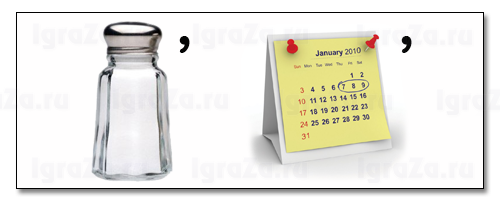 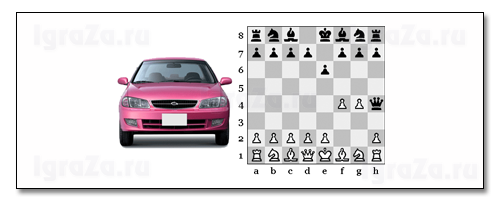 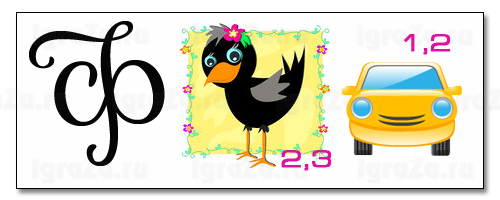 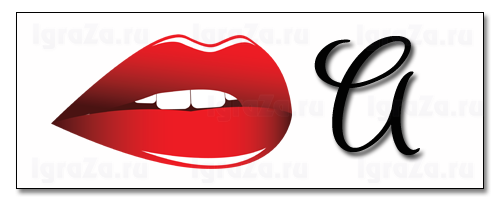 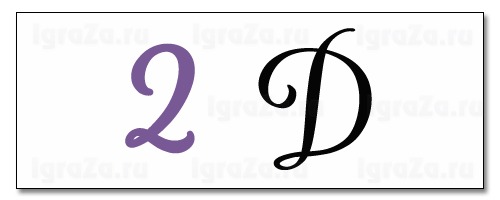 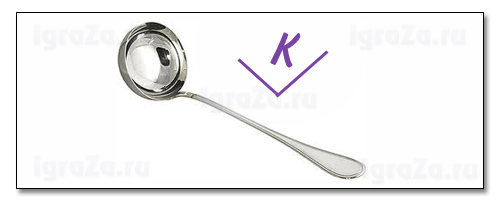 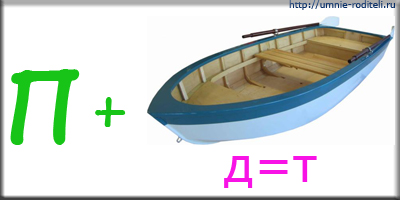 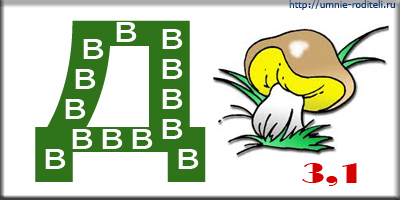 